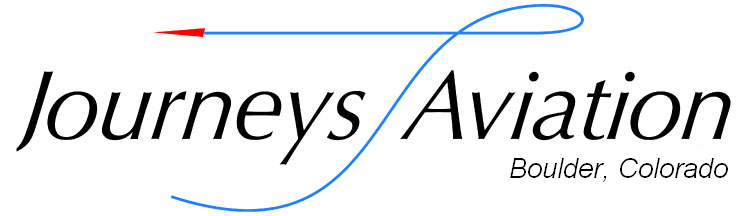 2021	 Aircraft Rental Price List   (as of September 2021)TailNumberMake & ModelMake & ModelHobbs Hourly Wet RatesHobbs Hourly Wet RatesHobbs Hourly Wet RatesHobbs Hourly Wet RatesNon-Member RatesSolo Insurance Requirements in addition to check outEquipmentTailNumberMake & ModelMake & ModelMemberMemberw/$1,000 Pre-Payw/$1,000 Pre-PayNon-Member RatesSolo Insurance Requirements in addition to check outEquipmentN23117Cessna 150H / 150HP$117$117$113.49$113.49$132$132StudentGarmin 696GPSMAP, ADS-B OutN6316SCessna 150G / 150HP$120$120$116.40$116.40$135$135StudentGarmin 175 GPS, Dual Nav/Com, Lynx 9000 ADS-B In/OutN235NDDiamond DA20-C1$124$124$120.28$120.28$139$139StudentGarmin 375 GPS, Aspen E5, ADS-B out -VFR ONLY-N333RXCessna 172G Skyhawk180HP Conversion$125$125$121.25$121.25$140$140StudentGarmin 430 GPS, ADS-B In/OutN52993Cessna 172P Skyhawk$128$128$124.16$124.16$143$143StudentGarmin Aera 660, GTX 327 ADS-B In/OutN6694ECessna 172N Skyhawk$140$140$135.80$135.80$155$155StudentGarmin 430W, Dual Garmin G5, Stratus ADS-B In/OutN9049HCessna 172M Skyhawk180HP Conversion$140$140$135.80$135.80$155$155StudentGarmin 650W, Dual Garmin G5, ADS-B In/Out, Const. Speed PropN3547LCessna 172S Skyhawk180HP$134$134$129.98$129.98$149$149PrivateBendix King KLN94 GPSuAvionix ADS-B Out N401SSCessna 182P Skylane$154$154$149.38$149.38$169$169Pvt & 100TT, A/C checkout, 15 T-O & l landing in M&M Garmin 430, Garmin Aera 560, Lynx 9000 ADS-B In/OutN501ELCitabria 7ECA$165$165$160.05$160.05$180$180Dual instruction onlyGarmin 496 GPS, GTX 327 Transponder